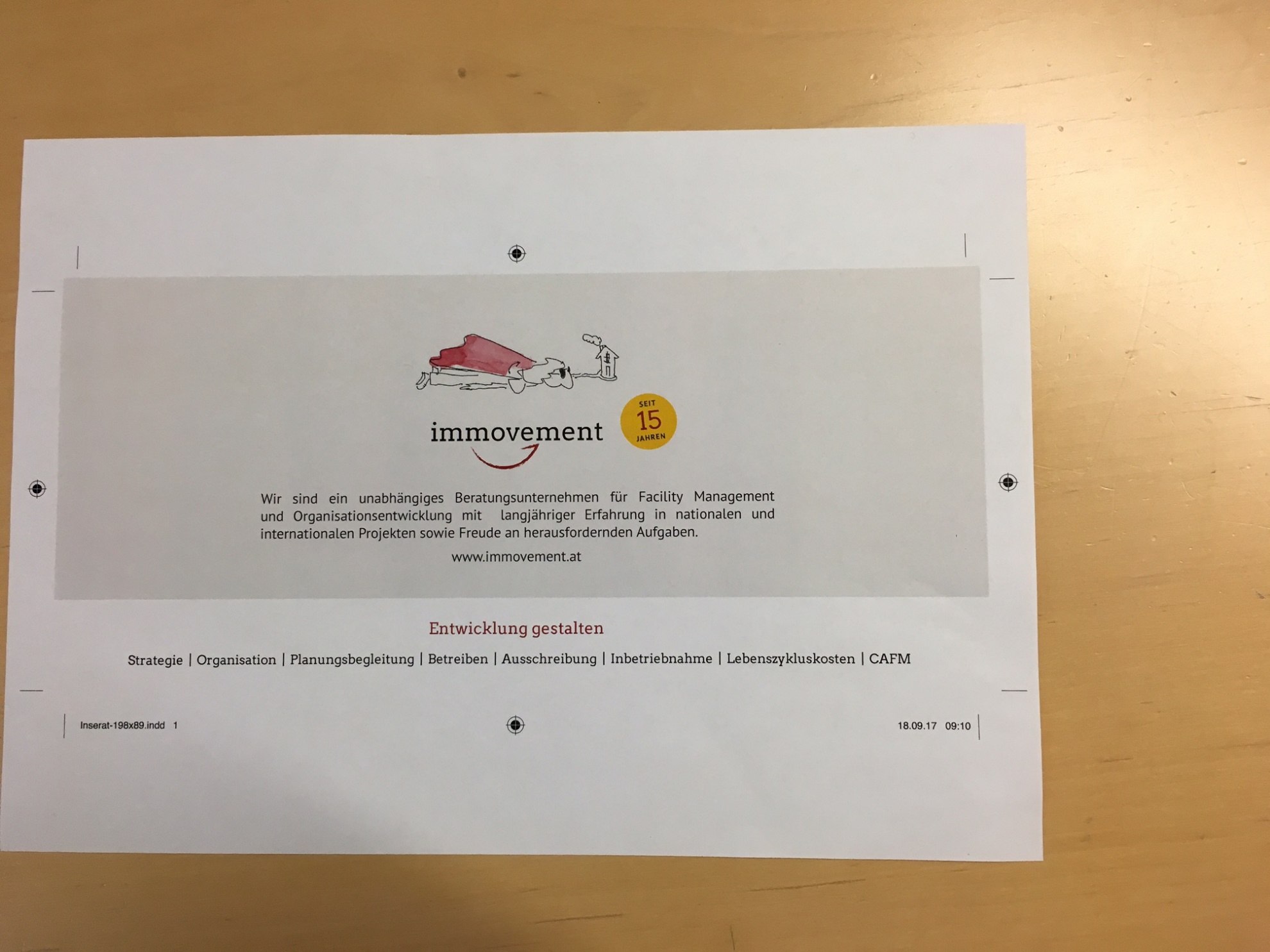 immovement | 15 Jahre ErfolgsgeschichteKomplexität reduzieren  -  Erfolg überblickenDas im Jahre 2002 gegründete Unternehmen immovement ist ein unabhängiges Beratungsunternehmen für Facility Management und Organisationsentwicklung mit Sitz in Wien. Seit seinem Bestehen wickelte das Unternehmen rund 220 Beratungsprojekte im In- und Ausland ab, begleitete Unternehmen bei der Vergabe von FM-Serviceaufträgen,  namhafte Immobilienprojekte wie den Erste Campus mit integraler Planungsbegleitung und unterstützte bei unterschiedlichsten Organisationsthemen.Erklärtes Ziel von immovement: Die Wertschöpfung der Immobilien ihrer Kunden zu steigern. Der Weg dorthin führt über optimale Nutzung und Bewirtschaftung. „Richtige Planung spart meist einen Großteil der Bewirtschaftungskosten“ ist Tina Nekola, Senior Consultant und Prokuristin des Unternehmens überzeugt.Lisa Handl, Senior Consultant und seit 05/2017 Gesellschafterin des Unternehmens, erklärt: „Wir betrachten die Immobilie aus mehreren Blickwinkeln und setzen je nach Bedarf die Brille des Investors, des Mieters, des Lieferanten, des Dienstleisters oder des Besuchers auf.“Harald Steinberger, Geschäftsführender Gesellschafter freut sich zum 15 jährigen Jubiläum am meisten über die vielseitig und erfolgreich abgeschlossenen Beratungsprojekte. Er sieht die im Unternehmen vorhandene Fachexpertise und den Spaß an neuen Herausforderungen als bestes Rüstzeug für die zukünftigen Anforderungen und den sich ändernden Arbeitsweisen.Das Unternehmen mit seinen sieben Mitarbeitern, greift bei Großaufträgen auf ein seit Jahren gut funktionierendes Netzwerk von Spezialisten aus Österreich und Deutschland zurück. News:immovement zieht zum wiederholten Male einen Auftrag bei der deutschen Lufthansa an Land. Für weitere namhafte Kunden (u.a. Signa Holding GmbH, Post AG, Erste Bank, EVN, ÖBB, OMV, Wiener Linien, Pensionsversicherungsanstalt, Raiffeisen Informatik) durfte immovement zum wiederholten Male Projekte abwickeln. Hard Facts: Gründungsjahr 2002220 Beratungsprojekte im In- und Ausland1,4 Mio m² Nutzfläche mit integraler Planungsbegleitung300 Mio EUR Vergabevolumen bei FM-Ausschreibungen5600 Beteiligte in Projekten7 MitarbeiterInnenPartner-Netzwerk für Großaufträge im In- und AuslandSoft Facts: Langjährige Kundentreue durch Beziehungsqualität und LösungsfokussierungPraktikable Lösungen bei komplexen AufgabenstellungenHandschlagqualität Beständiges Team mit langjähriger Zugehörigkeit und mit der Bereitschaft zur   VeränderungKontinuierliche Weiterentwicklung durch neue Herausforderungen und Arbeitsweisen Strategischer Weitblick, aber nicht auf Kosten der DetailtiefeAchtsamkeit im Miteinander: Weil bei all unseren Projekten der Mensch im Mittelpunkt steht. Leistungsportfolio:Steigerung der betrieblichen Effizienz von ImmobilienEntwicklung von ImmobilienstrategienBewirtschaftungskosten- und Prozessoptimierung u.a. in der BetriebsführungBegleitung von Organisationen in ihrer WeiterentwicklungFacility Management-AusschreibungenPressekontakt: immovement Management Consulting GmbHSigrid Steinberger MMScFockygasse 29-31, 1120 Wien  Tel. 01/ 997 29 15 Mobil: 0664 / 4115159s.steinberger@immovement.atwww.immovement.at